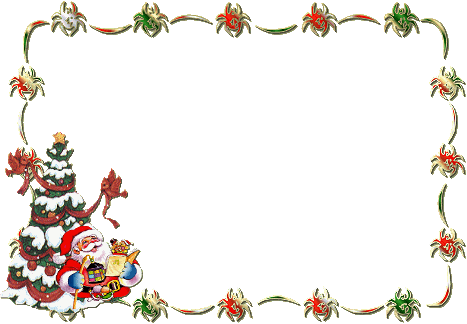 Деды Морозы разных странПо Горизонтали: 2. Одевается в национальную домотканую одежду в Стране Басков. 6. Рождественский дед Германии. 8. С карельского его имя означает «Морозец». 10. Имя Деда Мороза в Калмыкии. 11. Сутулый дед с шишковатым носом из Швеции. 12. Он разносит подарки в ночь с 5 по 6 декабря в Чехии. 13. Он приезжает верхом на осле со своей внучкой Коргыз. 14. 300 лет назад он став добрым, дарит марципановые пряники детям.По вертикали: 1.Старушка приходящая детям в Италии в новогоднюю ночь с подарками. 3. Властелин холода в Якутии. 4. Дед Мороз на Крите. 5. Эта богиня исполняет функции Деда Мороза в Индии. 7.Его родина Лапландия. 9. Этот мальчик в Словакии под Рождество кладет подарки под ёлку.                             123456 7______8____  _ 91011_1213141Б2ОЛЕНТЦЕРОФ3ЧАЫН4В5ЛС6ВА7ЙНАХТСМАНАХОСК8ПАККАЙН9Е10ЗУЛИШАЖЛ11ЮЛТОМТЕНИ12МИКУЛАШИИШПЙЕУК13КЕРБОБОК14СИЛЬВЕСТР